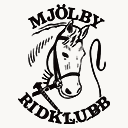 Meddelande till ryttareVi vill hälsa Dig varmt välkommen till Mjölby Ridklubbs lokala/regionala hopptävlingar för ridhäst söndagen den 16 februari 2014 som anordnas på Nina & Sissi Liljas anläggning, Gottlösa, Mantorp. Sekretariatet finns i stora ridhuset och är öppet från klockan 08.00 på tävlingsdagen. Anmält ekipage betraktas som startanmält.Telefon till sekretariatet är 070-203 43 41. Obs! Endast under tävlingsdagen.I sekretariatet ska du under tävlingsdagen betala veterinäravgift innan veterinärbesiktningen (gäller endast för 1.20 + 1.30 inkl. avd B) samt visa vaccinationsintyg. Vi tar ej kort, endast kontant betalning.Efteranmälan mottages fram till 45 min innan klassens början. Strykning, ändring eller efteranmälan före tävlingshelgen görs till Britt Kardell på e-post: britt.kardell@danfoss.com   eller sms 070-6549818. Eventuella veterinär- eller läkarintyg skickas till Britt Kardell via e-post britt.kardell@danfoss.com senast 25 februari 2014.Eventuella premier betalas tillbaka via TDB. Har du ej anmält via TDB behöver sekretariatet uppgifter för utbetalning av premier. Detta gäller alla som mailat/smsat in sin anmälan alternativt efteranmält på plats.Prisutdelning sker efter varje klass, de 6 främsta till häst, övriga samt avd B hämtar priser i sekretariatet. Parkering ska ske på anvisad plats. Vi ber att ni på parkeringen använder de skottkärror som finns till hands för utgödsling av transporterna.Framhoppning på sand i ridhus 20 x 40m. Av säkerhetsskäl ser vi högst 1 vuxen medhjälpare per häst samt att framhoppning sker i anvisat varv. Max 6 ryttare på framhoppningen. Uppsittning, leda häst samt av- och påtagning av täcken och ytterkläder mm sker utanför framhoppningen. Framridning ute på sandbana 20 x 60m. Veterinärbesiktningen sker vid sidan av stora ridhuset. Endast ridhästar som deltar i klass 1 och 2 med tillhörande avd b besiktas. Veterinär finns på plats from kl. 11.00. Veterinäravgiften på 100 kr betalas i sekretariatet innan besiktningen. Dopingkontroll kommer att göras slumpvis på max 2 hästar under dagen.Enklare servering finns med bl.a gulaschsoppa, grillade hamburgare, matiga smörgåsar, gott fikabröd och godis mm.Preliminära startlistor finns på Equipe senast torsdag den 13:e februari på kvällen som uppdateras fredagen den 14:e februari. Finns du inte med i startlistorna, kontrollera din ekonomi i TDB. Vi försöker ordna så att vi kan erbjuda Equipe On-line, men vi kan tyvärr inte garantera att detta fungerar under tävlingsdagen. Kom i god tid!Vägbeskrivning Kör E4 sväng av motorvägen avfart Mantorp nr. 110 mellan Mjölby och Linköping, sväng mot Skänninge, Vadstena väg 206. Efter 3 km, sväng vänster mot Spångsholm. Ridanläggningen är vid första gården på höger sida.Kommer Du från Skänninge kör Du 1 mil mot Mantorp/Linköping, på vägen passerar Du en avfart mot Spångsholm, sväng vid den andra skylten mot  Spångsholm till höger och du är framme.Fam. Liljas Ridanläggning Sundby, Gottlösa, 59017 MantorpLat: N 58º 22' 36.50" Long: E 15º 14' 48.60"   Hundar ska hållas kopplade inom tävlingsområdet och får tyvärr inte följa med upp i cafeterian.Överdomare		Ann LundbergDomare, speaker                 	Marita HjelmBanbyggare 		Magnus AnderssonTävlingsledare 	Karin RhedinBanchef                               	Karin RhedinResultatansvarig                  	Britt KardellVeterinär 	 	Bitte SüssemilchPrisansvarig                         	Cornelia LövgrenPreliminärt tidsprogram:	Söndagen den 16 februariKl. 9.00		Klass 4 Lokal 1.00 (A:0+A:0) 		(25)		Klass 4B Lokal 1.00 (A)		(14)Därefter		Klass 3 Lokal 1.10 (A:0+A:0)		(39)		Klass 3B Lokal 1.10 (A)		(18)Därefter		Klass 2 Regional 1.20 (A:0+A:0)	(46)		Klass 2B Regional LB (A)		(14)Därefter		Klass 1 Regional 1.30 (A:0)		(19)		Klass 1B, Regional 1.30 (A)		(2)Mjölby Ridklubb hälsar Dig välkommen och Lycka till!